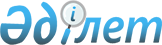 Об организации общественных работ на 2013 год в Байзакском районеПостановление Байзакского районного акимата Жамбылской области от 4 января 2013 года № 3. Зарегистрировано Департаментом юстиции Жамбылской области 4 февраля 2013 года № 1884      Примечание РЦПИ:

      В тексте сохранена авторская орфография и пунктуация.

      В соответствии со статьей 20 Закона Республики Казахстан от 23 января 2001 года «О занятости населения» и «Правилами организации и финансирования общественных работ», утвержденных Постановлением Правительства Республики Казахстан от 19 июня 2001 года № 836 «О мерах по реализации Закона Республики Казахстан от 23 января 2001 года «О занятости населения», в целях организации общественных работ для безработных акимат Байзакского района ПОСТАНОВЛЯЕТ:



      1. Утвердить перечень организаций, виды, объемы и конкретные условия общественных работ, размеры оплаты труда участников и источники их финансирования, определить спрос и предложение на общественные работы согласно приложению.



      2. Коммунальному государственному учреждению «Отдел занятости и социальных программ акимата Байзакского района»:



      1) согласно перечню организации проводящих общественную работу направить безработных на общественную работу в 2013 году за счет выделенных средств из районного бюджета;



      2) осуществить оплату труда на лицевые счета безработных охваченных общественными работами через банки второго уровня;



      3. Настоящее постановление вступает в силу со дня государственной регистрации в органах юстиции и вводится в действие по истечении десяти календарных дней после дня его первого официального опубликования и распространяется на отношения возникающие с 1 января 2013 года.



      4. Контроль за исполнением данного постановления возложить на заместителя акима района Демесинова Максата Аманжоловича.

      

      Аким района                                М. Шукеев 

      Приложение

      к постановлению акимата

      Байзакского района

      № 3 от 4 января 2013 года Перечень организаций, виды, объемы и конкретные условия общественных работ, размеры оплаты труда участников и источники их финансирования, спрос и предложение на общественные работы 
					© 2012. РГП на ПХВ «Институт законодательства и правовой информации Республики Казахстан» Министерства юстиции Республики Казахстан
				№Наименование организацийВидыОбъемы и конкретные условия общественных работРазмер оплаты труда участников и источники их финансирования, тенгеСпросПредложение1Коммунальное государственное учреждение «Аппарат акима Ботамойнакского сельского округа»Санитарная очистка благоустройство и озеленение территории сельского округаНа условиях неполного рабочего дня и по гибкому графику27 990

Местный бюджет13132Коммунальное государственное учреждение «Аппарат акима Бурылского сельского округа»Санитарная очистка благоустройство и озеленение территории сельского округаНа условиях неполного рабочего дня и по гибкому графику27 990

Местный бюджет11113Коммунальное государственное учреждение «Аппарат акима Диханского сельского округа»Санитарная очистка благоустройство и озеленение территории сельского округаНа условиях неполного рабочего дня и по гибкому графику27 990

Местный бюджет664Коммунальное государственное учреждение «Аппарат акима Жалгызтобинского сельского округа»Санитарная очистка благоустройство и озеленение территории сельского округаНа условиях неполного рабочего дня и по гибкому графику27 990

Местный бюджет775Коммунальное государственное учреждение «Аппарат акима Жанатурмыского сельского округа»Санитарная очистка благоустройство и озеленение территории сельского округаНа условиях неполного рабочего дня и по гибкому графику27 990

Местный бюджет15156Коммунальное государственное учреждение «Аппарат акима села Коктал»Санитарная очистка благоустройство и озеленение территории селаНа условиях неполного рабочего дня и по гибкому графику27 990

Местный бюджет777Коммунальное государственное учреждение «Аппарат акима села Коптерек»Санитарная очистка благоустройство и озеленение территории селаНа условиях неполного рабочего дня и по гибкому графику27 990

Местный бюджет778Коммунальное государственное учреждение «Аппарат акима Костобинского сельского округа»Санитарная очистка благоустройство и озеленение территории сельского округаНа условиях неполного рабочего дня и по гибкому графику27 990

Местный бюджет889Коммунальное государственное учреждение «Аппарат акима Кызыл жулдызского сельского округа»Санитарная очистка благоустройство и озеленение территории сельского округаНа условиях неполного рабочего дня и по гибкому графику27 990

Местный бюджет9910Коммунальное государственное учреждение «Аппарат акима Мырзатайского сельского округа»Санитарная очистка благоустройство и озеленение территории сельского округаНа условиях неполного рабочего дня и по гибкому графику27 990

Местный бюджет8811Коммунальное государственное учреждение «Аппарат акима Сазтерекского сельского округа»Санитарная очистка благоустройство и озеленение территории сельского округаНа условиях неполного рабочего дня и по гибкому графику27 990

Местный бюджет7712Коммунальное государственное учреждение «Аппарат акима Сарыкемерского сельского округа»Санитарная очистка благоустройство и озеленение территории сельского округаНа условиях неполного рабочего дня и по гибкому графику27 990

Местный бюджет6613Коммунальное государственное учреждение «Аппарат акима Суханбаевского сельского округа»Санитарная очистка благоустройство и озеленение территории сельского округаНа условиях неполного рабочего дня и по гибкому графику27 990

Местный бюджет5514Коммунальное государственное учреждение «Аппарат акима Темирбекского сельского округа»Санитарная очистка благоустройство и озеленение территории сельского округаНа условиях неполного рабочего дня и по гибкому графику27 990

Местный бюджет8815Коммунальное государственное учреждение «Аппарат акима Туймекентского сельского округа»Санитарная очистка благоустройство и озеленение территории сельского округаНа условиях неполного рабочего дня и по гибкому графику27 990

Местный бюджет101016Коммунальное государственное учреждение «Аппарат акима Ынтамакского сельского округа»Санитарная очистка благоустройство и озеленение территории сельского округаНа условиях неполного рабочего дня и по гибкому графику27 990

Местный бюджет8817Коммунальное государственное учреждение «Аппарат акима Улгулинского сельского округа»Санитарная очистка благоустройство и озеленение территории сельского округаНа условиях неполного рабочего дня и по гибкому графику27 990

Местный бюджет7718«Байзактазаауыл» товарищество с ограниченной ответственностьюСанитарная очистка благоустройство и озеленение районного центраНа условиях неполного рабочего дня и по гибкому графику27 990

Местный бюджет505019Коммунальное государственное учреждение «Отдел занятости и социальных программ акимата Байзакского района»Оказание технической   помощи в оформлении документовНа условиях неполного рабочего дня и по гибкому графику27 990

Местный бюджет44Всего:196196